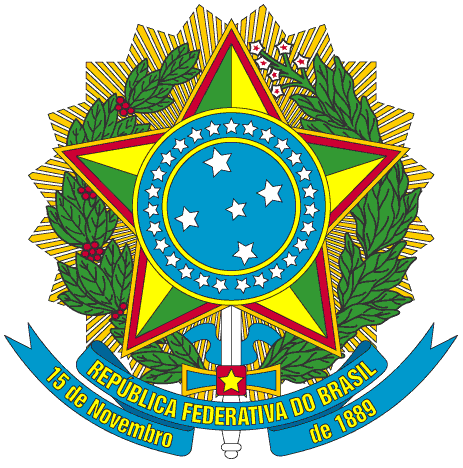 SERVIÇO PÚBLICO FEDERALPORTARIA Nº 09/2015 PROEN, DE 14 DE JANEIRO DE 2015O PRÓ-REITOR DE ENSINO DO INSTITUTO FEDERAL DE EDUCAÇÃO, CIÊNCIA E TECNOLOGIA DO CEARÁ, no uso de suas atribuições, considerando a Portaria Nº 298 de 12 de março de 2013 e a Portaria Nº 200/GR, de 28 de fevereiro de 2014.RESOLVEArt. 1º - Criar Comissão para Avaliação da Área de Sociologia para Padronização dos Perfis dos Docentes do IFCE, conforme Nota Técnica 001-2013-PROEN.§ 1º -  A comissão será composta pelos seguintes professores:I.    JOAB FRANKLEY DA SILVA DANTAS;II.  PAULO MASSEY SARAIVA NOGUEIRA.§ 2º - O docente terá o prazo de 20 dias contados a partir da data desta portaria para apresentar o resultado dos trabalhos.PUBLIQUE-SE                        ANOTE-SE                      CUMPRA-SE	PRÓ-REITORIA DE ENSINO DO INSTITUTO FEDERAL DE EDUCAÇÃO CIÊNCIA E TECNOLOGIA DO CEARÁ,  14 de janeiro de 2015.Reuber Saraiva de SantiagoPró-Reitor de Ensino